AGREEMENT BETWEEN ABOVE NAMED INDIVIDUAL AND A to Z SECURITY SERVICES, INCIn consideration of my employment, if offered, by above-named company and of the wages and other compensation paid or to be paid to me by said company (herein referred to as the “Company”): While employed by the Company, I will not engage in any business activity or enterpriser which is or may be of a like or similar nature as that engaged in by the Company, or which may be contrary to the welfare, interest or benefit of the Company. Further, while employed by the Company, I will not contract, perform, for myself or my own account, and will not subcontract to others, any work or business of the same nature as now engaged in or performed by the Company (e.g. window cleaning, carpet & furniture cleaning, wall washing, steam cleaning, watchman or guard service, etc.) I will not, directly or indirectly, furnish or divulge to any person, form or corporation, a) the names of any customers, or perspective customers of the Company, or the Company’s methods or conducting or obtaining business or b) except as specifically authorized by management, the names and addresses of any user or present employees of the Company. Further, I will not persuade, or attempt to persuade, customers of the Company to discontinue their business relations with the Company or to engage one of the Company’s competitors for the purpose of performing the same services being furnished by the Company; nor will I, directly or indirectly, personally or through concert with others solicit, directly or indirectly, personally persuade any employees pf the Company to leave his employment with the Company with the object or purpose of having such employee become employed by a competitor of the Company, or of having such employee engage in business in competition with the Company. Upon termination, for any reason, of my employment with the Company, I will not for a period of two (2) years, directly or indirectly, a) solicit any of the clients handled by the Company in the territory served by the Company, and more particularly will not solicit or cause to be solicited any of the customers of the Company, and I will not divulge the names and addresses of any of the customers of the Company to any person, firm or corporation, of b) directly/indirectly, personally or through concert with others disturb, hire, entice away or in any other manner solicit or persuade any employee of the Company to discontinue his employment with the Company, to dissuade any job applicant from accepting employment with the Company. All books and records Pertaining to the business relation of the Company with its customers, and all books and records pertaining to, past or present employees or job applicants of the Company are hereby expressly recognized as being the exclusive property of the Company and I will surrender the same to the Company’s management upon termination of my employment. Both parties recognize that the services rendered to the Company by me, the undersigned individual, are special and unique, and that in the event of the breach or threatened breach by me of the terms and conditions of the Agreement, the Company shall be entitled, it is so elects, to initiate and prosecute proceeding in any court competent of jurisdiction, to enforce the specific performance thereof by me, or to enjoin me, my agents, employees, employers or confidants, from performing or engaging in any act or conduct in violation of, or inconsistent with the terms and conditions of the Agreement. Nothing herein shall be construed as prohibiting the Company from pursing any other remedies available to the Company for such breach or threatened breaches, including the recovering of damages from my agents, employees, employers, confederates of me. I will not seek employment with any of the accounts I have serviced for the Company engaging in work of the same nature as Performed by the Company for a period of 180 days after being terminated for any reason by the Company, or of voluntarily terminating my employment with the Company. I have read the understand the above statementsSignature of Applicant 									Date A to Z Security ServiceS INC.Employment Application 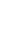 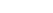 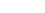 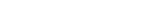 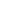 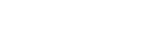 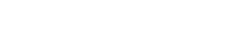 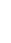 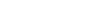 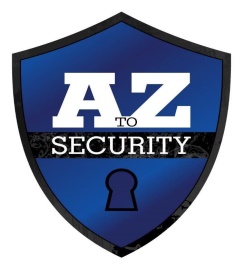 Applicant InformationApplicant InformationApplicant InformationApplicant InformationApplicant InformationApplicant InformationApplicant InformationApplicant InformationApplicant InformationApplicant InformationApplicant InformationApplicant InformationApplicant InformationApplicant InformationApplicant InformationApplicant InformationApplicant InformationApplicant InformationApplicant InformationApplicant InformationApplicant InformationApplicant InformationApplicant InformationApplicant InformationApplicant InformationApplicant InformationApplicant InformationLast NameLast NameLast NameFirstM.I.M.I.DateDateStreet AddressStreet AddressStreet AddressStreet AddressApartment/Unit #Apartment/Unit #Apartment/Unit #Apartment/Unit #CityStateZIPPhoneE-mail AddressE-mail AddressE-mail AddressDate AvailableDate AvailableDate AvailableDate AvailableSocial Security No.Social Security No.Social Security No.Desired SalaryDesired SalaryDesired SalaryPosition Applied forPosition Applied forPosition Applied forPosition Applied forPosition Applied forPosition Applied forAre you a citizen of the United States?Are you a citizen of the United States?Are you a citizen of the United States?Are you a citizen of the United States?Are you a citizen of the United States?Are you a citizen of the United States?Are you a citizen of the United States?Are you a citizen of the United States?Are you a citizen of the United States?YES  YES  NO  NO  If no, are you authorized to work in the U.S.?If no, are you authorized to work in the U.S.?If no, are you authorized to work in the U.S.?If no, are you authorized to work in the U.S.?If no, are you authorized to work in the U.S.?If no, are you authorized to work in the U.S.?If no, are you authorized to work in the U.S.?If no, are you authorized to work in the U.S.?If no, are you authorized to work in the U.S.?If no, are you authorized to work in the U.S.?If no, are you authorized to work in the U.S.?YES  YES  NO  Have you ever worked for this company?Have you ever worked for this company?Have you ever worked for this company?Have you ever worked for this company?Have you ever worked for this company?Have you ever worked for this company?Have you ever worked for this company?Have you ever worked for this company?Have you ever worked for this company?YES  YES  NO  NO  If so, when?If so, when?If so, when?If so, when?Have you ever been convicted of a felony?Have you ever been convicted of a felony?Have you ever been convicted of a felony?Have you ever been convicted of a felony?Have you ever been convicted of a felony?Have you ever been convicted of a felony?Have you ever been convicted of a felony?Have you ever been convicted of a felony?Have you ever been convicted of a felony?YES  YES  NO  NO  If yes, explainIf yes, explainIf yes, explainIf yes, explainEducationEducationEducationEducationEducationEducationEducationEducationEducationEducationEducationEducationEducationEducationEducationEducationEducationEducationEducationEducationEducationEducationEducationEducationEducationEducationEducationHigh SchoolHigh SchoolHigh SchoolAddressAddressFromFromToToDid you graduate?Did you graduate?Did you graduate?YES  YES  NO  NO  NO  DegreeDegreeDegreeCollegeCollegeAddressAddressFromFromToToDid you graduate?Did you graduate?Did you graduate?YES  YES  NO  NO  NO  DegreeDegreeDegreeOtherOtherAddressAddressFromFromToToDid you graduate?Did you graduate?Did you graduate?YES  YES  NO  NO  NO  DegreeDegreeDegreeReferencesReferencesReferencesReferencesReferencesReferencesReferencesReferencesReferencesReferencesReferencesReferencesReferencesReferencesReferencesReferencesReferencesReferencesReferencesReferencesReferencesReferencesReferencesReferencesReferencesReferencesReferencesPlease list three professional references.Please list three professional references.Please list three professional references.Please list three professional references.Please list three professional references.Please list three professional references.Please list three professional references.Please list three professional references.Please list three professional references.Please list three professional references.Please list three professional references.Please list three professional references.Please list three professional references.Please list three professional references.Please list three professional references.Please list three professional references.Please list three professional references.Please list three professional references.Please list three professional references.Please list three professional references.Please list three professional references.Please list three professional references.Please list three professional references.Please list three professional references.Please list three professional references.Please list three professional references.Please list three professional references.Full NameFull NameFull NameRelationshipRelationshipRelationshipRelationshipRelationshipCompanyCompanyCompanyPhonePhonePhonePhoneAddressAddressAddressFull NameFull NameFull NameRelationshipRelationshipRelationshipRelationshipRelationshipCompanyCompanyCompanyPhonePhonePhonePhoneAddressAddressAddressFull NameFull NameFull NameRelationshipRelationshipRelationshipRelationshipRelationshipCompanyCompanyCompanyPhonePhonePhonePhoneAddressAddressAddressPrevious EmploymentPrevious EmploymentPrevious EmploymentPrevious EmploymentPrevious EmploymentPrevious EmploymentPrevious EmploymentPrevious EmploymentPrevious EmploymentPrevious EmploymentPrevious EmploymentPrevious EmploymentPrevious EmploymentPrevious EmploymentPrevious EmploymentPrevious EmploymentPrevious EmploymentPrevious EmploymentPrevious EmploymentPrevious EmploymentCompanyCompanyCompanyPhoneAddressAddressSupervisorSupervisorJob TitleJob TitleStarting SalaryStarting Salary$$$Ending SalaryEnding SalaryEnding SalaryEnding Salary$ResponsibilitiesResponsibilitiesResponsibilitiesResponsibilitiesResponsibilitiesFromToToReason for LeavingReason for LeavingMay we contact your previous supervisor for a reference?May we contact your previous supervisor for a reference?May we contact your previous supervisor for a reference?May we contact your previous supervisor for a reference?May we contact your previous supervisor for a reference?May we contact your previous supervisor for a reference?May we contact your previous supervisor for a reference?May we contact your previous supervisor for a reference?May we contact your previous supervisor for a reference?May we contact your previous supervisor for a reference?May we contact your previous supervisor for a reference?YES  NO  CompanyCompanyCompanyPhoneAddressAddressSupervisorSupervisorJob TitleJob TitleStarting SalaryStarting Salary$$$Ending SalaryEnding SalaryEnding SalaryEnding Salary$ResponsibilitiesResponsibilitiesResponsibilitiesResponsibilitiesResponsibilitiesFromToToReason for LeavingReason for LeavingMay we contact your previous supervisor for a reference?May we contact your previous supervisor for a reference?May we contact your previous supervisor for a reference?May we contact your previous supervisor for a reference?May we contact your previous supervisor for a reference?May we contact your previous supervisor for a reference?May we contact your previous supervisor for a reference?May we contact your previous supervisor for a reference?May we contact your previous supervisor for a reference?May we contact your previous supervisor for a reference?May we contact your previous supervisor for a reference?YES  NO  CompanyCompanyPhoneAddressAddressSupervisorSupervisorJob TitleJob TitleStarting SalaryStarting Salary$$$Ending SalaryEnding SalaryEnding SalaryEnding Salary$ResponsibilitiesResponsibilitiesResponsibilitiesResponsibilitiesResponsibilitiesFromToToReason for LeavingReason for LeavingMay we contact your previous supervisor for a reference?May we contact your previous supervisor for a reference?May we contact your previous supervisor for a reference?May we contact your previous supervisor for a reference?May we contact your previous supervisor for a reference?May we contact your previous supervisor for a reference?May we contact your previous supervisor for a reference?May we contact your previous supervisor for a reference?May we contact your previous supervisor for a reference?May we contact your previous supervisor for a reference?May we contact your previous supervisor for a reference?YES  NO  Military ServiceMilitary ServiceMilitary ServiceMilitary ServiceMilitary ServiceMilitary ServiceMilitary ServiceMilitary ServiceMilitary ServiceMilitary ServiceMilitary ServiceMilitary ServiceMilitary ServiceMilitary ServiceMilitary ServiceMilitary ServiceMilitary ServiceMilitary ServiceMilitary ServiceMilitary ServiceBranchBranchFromFromToRank at DischargeRank at DischargeRank at DischargeRank at DischargeRank at DischargeRank at DischargeType of DischargeType of DischargeType of DischargeType of DischargeType of DischargeIf other than honorable, explainIf other than honorable, explainIf other than honorable, explainIf other than honorable, explainIf other than honorable, explainIf other than honorable, explainIf other than honorable, explainIf other than honorable, explainDisclaimer and SignatureDisclaimer and SignatureDisclaimer and SignatureDisclaimer and SignatureDisclaimer and SignatureDisclaimer and SignatureDisclaimer and SignatureDisclaimer and SignatureDisclaimer and SignatureDisclaimer and SignatureDisclaimer and SignatureDisclaimer and SignatureDisclaimer and SignatureDisclaimer and SignatureDisclaimer and SignatureDisclaimer and SignatureDisclaimer and SignatureDisclaimer and SignatureDisclaimer and SignatureDisclaimer and SignatureI certify that my answers are true and complete to the best of my knowledge. If hired I will abide by all rules and policies of the Company. This is not an employment contract. The Company may require testing using appropriate testing procedures, for illegal drug and/or alcohol usage. If this application leads to employment, I understand that false or misleading information in my application or interview may result in my release. All new employees are placed on a ninety (90) day probation/evaluation period as part of their employment. I certify that my answers are true and complete to the best of my knowledge. If hired I will abide by all rules and policies of the Company. This is not an employment contract. The Company may require testing using appropriate testing procedures, for illegal drug and/or alcohol usage. If this application leads to employment, I understand that false or misleading information in my application or interview may result in my release. All new employees are placed on a ninety (90) day probation/evaluation period as part of their employment. I certify that my answers are true and complete to the best of my knowledge. If hired I will abide by all rules and policies of the Company. This is not an employment contract. The Company may require testing using appropriate testing procedures, for illegal drug and/or alcohol usage. If this application leads to employment, I understand that false or misleading information in my application or interview may result in my release. All new employees are placed on a ninety (90) day probation/evaluation period as part of their employment. I certify that my answers are true and complete to the best of my knowledge. If hired I will abide by all rules and policies of the Company. This is not an employment contract. The Company may require testing using appropriate testing procedures, for illegal drug and/or alcohol usage. If this application leads to employment, I understand that false or misleading information in my application or interview may result in my release. All new employees are placed on a ninety (90) day probation/evaluation period as part of their employment. I certify that my answers are true and complete to the best of my knowledge. If hired I will abide by all rules and policies of the Company. This is not an employment contract. The Company may require testing using appropriate testing procedures, for illegal drug and/or alcohol usage. If this application leads to employment, I understand that false or misleading information in my application or interview may result in my release. All new employees are placed on a ninety (90) day probation/evaluation period as part of their employment. I certify that my answers are true and complete to the best of my knowledge. If hired I will abide by all rules and policies of the Company. This is not an employment contract. The Company may require testing using appropriate testing procedures, for illegal drug and/or alcohol usage. If this application leads to employment, I understand that false or misleading information in my application or interview may result in my release. All new employees are placed on a ninety (90) day probation/evaluation period as part of their employment. I certify that my answers are true and complete to the best of my knowledge. If hired I will abide by all rules and policies of the Company. This is not an employment contract. The Company may require testing using appropriate testing procedures, for illegal drug and/or alcohol usage. If this application leads to employment, I understand that false or misleading information in my application or interview may result in my release. All new employees are placed on a ninety (90) day probation/evaluation period as part of their employment. I certify that my answers are true and complete to the best of my knowledge. If hired I will abide by all rules and policies of the Company. This is not an employment contract. The Company may require testing using appropriate testing procedures, for illegal drug and/or alcohol usage. If this application leads to employment, I understand that false or misleading information in my application or interview may result in my release. All new employees are placed on a ninety (90) day probation/evaluation period as part of their employment. I certify that my answers are true and complete to the best of my knowledge. If hired I will abide by all rules and policies of the Company. This is not an employment contract. The Company may require testing using appropriate testing procedures, for illegal drug and/or alcohol usage. If this application leads to employment, I understand that false or misleading information in my application or interview may result in my release. All new employees are placed on a ninety (90) day probation/evaluation period as part of their employment. I certify that my answers are true and complete to the best of my knowledge. If hired I will abide by all rules and policies of the Company. This is not an employment contract. The Company may require testing using appropriate testing procedures, for illegal drug and/or alcohol usage. If this application leads to employment, I understand that false or misleading information in my application or interview may result in my release. All new employees are placed on a ninety (90) day probation/evaluation period as part of their employment. I certify that my answers are true and complete to the best of my knowledge. If hired I will abide by all rules and policies of the Company. This is not an employment contract. The Company may require testing using appropriate testing procedures, for illegal drug and/or alcohol usage. If this application leads to employment, I understand that false or misleading information in my application or interview may result in my release. All new employees are placed on a ninety (90) day probation/evaluation period as part of their employment. I certify that my answers are true and complete to the best of my knowledge. If hired I will abide by all rules and policies of the Company. This is not an employment contract. The Company may require testing using appropriate testing procedures, for illegal drug and/or alcohol usage. If this application leads to employment, I understand that false or misleading information in my application or interview may result in my release. All new employees are placed on a ninety (90) day probation/evaluation period as part of their employment. I certify that my answers are true and complete to the best of my knowledge. If hired I will abide by all rules and policies of the Company. This is not an employment contract. The Company may require testing using appropriate testing procedures, for illegal drug and/or alcohol usage. If this application leads to employment, I understand that false or misleading information in my application or interview may result in my release. All new employees are placed on a ninety (90) day probation/evaluation period as part of their employment. I certify that my answers are true and complete to the best of my knowledge. If hired I will abide by all rules and policies of the Company. This is not an employment contract. The Company may require testing using appropriate testing procedures, for illegal drug and/or alcohol usage. If this application leads to employment, I understand that false or misleading information in my application or interview may result in my release. All new employees are placed on a ninety (90) day probation/evaluation period as part of their employment. I certify that my answers are true and complete to the best of my knowledge. If hired I will abide by all rules and policies of the Company. This is not an employment contract. The Company may require testing using appropriate testing procedures, for illegal drug and/or alcohol usage. If this application leads to employment, I understand that false or misleading information in my application or interview may result in my release. All new employees are placed on a ninety (90) day probation/evaluation period as part of their employment. I certify that my answers are true and complete to the best of my knowledge. If hired I will abide by all rules and policies of the Company. This is not an employment contract. The Company may require testing using appropriate testing procedures, for illegal drug and/or alcohol usage. If this application leads to employment, I understand that false or misleading information in my application or interview may result in my release. All new employees are placed on a ninety (90) day probation/evaluation period as part of their employment. I certify that my answers are true and complete to the best of my knowledge. If hired I will abide by all rules and policies of the Company. This is not an employment contract. The Company may require testing using appropriate testing procedures, for illegal drug and/or alcohol usage. If this application leads to employment, I understand that false or misleading information in my application or interview may result in my release. All new employees are placed on a ninety (90) day probation/evaluation period as part of their employment. I certify that my answers are true and complete to the best of my knowledge. If hired I will abide by all rules and policies of the Company. This is not an employment contract. The Company may require testing using appropriate testing procedures, for illegal drug and/or alcohol usage. If this application leads to employment, I understand that false or misleading information in my application or interview may result in my release. All new employees are placed on a ninety (90) day probation/evaluation period as part of their employment. I certify that my answers are true and complete to the best of my knowledge. If hired I will abide by all rules and policies of the Company. This is not an employment contract. The Company may require testing using appropriate testing procedures, for illegal drug and/or alcohol usage. If this application leads to employment, I understand that false or misleading information in my application or interview may result in my release. All new employees are placed on a ninety (90) day probation/evaluation period as part of their employment. I certify that my answers are true and complete to the best of my knowledge. If hired I will abide by all rules and policies of the Company. This is not an employment contract. The Company may require testing using appropriate testing procedures, for illegal drug and/or alcohol usage. If this application leads to employment, I understand that false or misleading information in my application or interview may result in my release. All new employees are placed on a ninety (90) day probation/evaluation period as part of their employment. SignatureSignatureSignatureSignatureDate